Методическая разработка занятия по финансовой грамотности в средней группе«Путешествие мышат»Воспитатель: Алексеенко И.А.Конспект ООД по финансовой грамотности детей среднего дошкольного возраста «Приключения Мышат»Цель: формирование у детей среднего дошкольного возраста первичных элементарных экономических представлений; познакомить с понятием потребности человека. Задачи:Образовательные:  Познакомить с понятием «потребности человека»;  Уточнить от чего зависят потребности человека;  Продолжать учить решать проблемные ситуации, аргументировать свои ответы, активизировать словарь;  Подвести к пониманию того, что человек не может иметь все, что хочет. Развивающие:  Способствовать развитию внимания, логического мышления, связной речи;  Способствовать формированию коммуникативных компетентностей, социальных компетентностей. Воспитательные:  Способствовать воспитанию нравственных качеств;  Воспитание социально-личностных качеств и ценностных ориентиров, необходимых для рационального поведения в сфере экономики.Ход занятияВводная часть (Дети стоят в кругу, выполняют движения по тексту)Встанем мы в кружочек дружно,
     Поздороваться нам нужно
     Говорю вам всем «Привет!»
     Улыбнитесь все в ответ.Здравствуй, правая рука,Здравствуй, левая рука,Здравствуй, друг,Здравствуй, друг,Здравствуй, наш весёлый круг!Воспитатель: Ребята! Сегодня я хочу познакомить вас с двумя братцами мышатами. А вот и они! (показ мышат слайд 2) Мышата здороваются. Воспитатель: Давайте знакомится. Первый мышонок на все вопросы всегда отвечает «Нужно подумать!». И его назвали Умник. А второй – не задумываясь, говорит «Ай, пусть так». И назвали его Торопыжка. С ними часто происходят разные истории. И сегодня я расскажу вам одну из них. Однажды два братца отправились в сказочное путешествие в страну Финансов, где узнали много интересного о деньгах и для чего они нужны. (слайд 2) Основная часть Воспитатель: В дорогу каждый из них взял…Вы отгадаете что это, когда послушаете мою загадку: Бывают они медные, блестящие, бумажные,Но для любого из людей, поверьте, очень важные! - Что это?Дети: Деньги, монеты.Воспитатель: А какими деньгами мы пользуемся? Дети: Бумажными и металлическими монетами. Воспитатель: Чем, по – вашему, удобнее пользоваться? Дети: Бумажными деньгами, так как они занимают мало места и легче металлических монет Воспитатель: Давайте подойдем к столу и рассмотрим внимательно монеты, которые там лежат. Они все одинаковые или чем-то отличаются? Дети: Одни побольше, другие поменьше, разного цвета. А теперь посмотрите на них с другой стороны. Дети: Они разные. Воспитатель: Монеты, на которых изображен орел называют рубли, а монеты с изображением всадника называются копейки. (Слайд 3). Слово копейка, произошло от слова копье, которым всадник пронзает дракона.Воспитатель: А для чего нужны людям деньги? Ответы детей. Воспитатель: Вы правы. Деньги нужны в современном мире, без них прожить невозможно! - В дорогу каждый из мышат взял кошелёчек с монетками. (слайд 4) - Сколько монеток у Умника? - А у Торопыжки? - Сравните. Воспитатель: Деньги нужны для удовлетворения потребностей. Значение слова потребность, происходит от слова, требуется. Ребята скажите пожалуйста, что можно купить за деньги (картинка с подсказками), а что нельзя купить за деньги? (картинка с подсказками)Физминутка «Пересчет» Раз, два, три, четыре, пять.Можно все пересчитать (ходьба с выставлением указательного пальца вперед)Сколько в комнате углов? (показать на углы с поворотами туловища)Сколько ног у воробьев? (приподнимать поочередно ноги)Сколько пальцев на руках? (раскрыть пальцы рук)Сколько пальцев на ногах? (присесть, коснуться носков ног)Сколько в садике скамеек? (полуприседания)Сколько в пятачке копеек?Воспитатель: Итак, как мы с вами сказали за деньги можно купить жизненно важную потребность – это дом, в доме можно укрыться от непогоды, от посторонних людей, дом - семейный очаг, где может собираться вся семья. И решили мышата выбрать себе дом. (Слайд 5 на экране изображения трёх домиков: очень большой, очень старый и разрушающийся и аккуратный маленький домик. Первый по цене 3 монетки, второй 1 и третий 2). Торопыжка сразу взял самый дешевый домик, зачем платить лишнее. А Умник стал думать и рассуждать. Сначала он решил взять самый большой дом за 3 монетки, но потом отказался. Как вы думаете почему? (слайд 5) (Одному не нужен такой большой дом, для одного дорого). И взял домик за две монетки. (слайд 5) А как вы думаете, почему он не взял маленький и старый домик? (Ответы детей) Так и вышло! В этом домике Торопыжке было очень холодно, крыша протекала, и ему пришлось потратить ещё две монетки на его ремонт.Воспитатель: Давайте поможем мышатам сосчитать оставшиеся монетки. (Дети на доске или на столе производят отсчёт и подсчёт монет. Сколько осталось? У Умника – 3 монеты, у Торопыжки – 2 монеты).Воспитатель: Стало холодно. И мышата вспомнили ещё про одну важную потребность. Какую? (Одежда) (слайд 7) И купили её, потратив по одной монетке. - Отложим из их кошелёчков по одной монетке. А потом у мышат забурчали животики, и они вспомнили про ещё одну жизненно важную потребность. Какую? (Потребность в еде) (слайд 8) Взяли Мышата по одной монетке, и пошли в магазин. Посмотрите, что они купили. (В корзинке у Умника крупа, мука, сыр, молоко, овощи. У Торопыжки много разных сладостей.)  Обсуждение с детьми: «А чтобы купили вы?». Подвести детей к пониманию, что сладости не жизненно необходимая потребность. Воспитатель: Ребята, для того чтобы мы могли что-то купить, нужно заработать денег. Предлагаю вам поиграть в игру - «Назови профессию»(Дети встают в круг. Воспитатель предлагает каждому ребенку достать 1карточку из мешочка и назвать профессию, например, ножницы – парикмахер; лопата – садовник и т.д)Заглянули мышата в свои кошельки, а там….(слайд 11) Подсчёт детьми. У Умника осталась одна монетка. Торопыжка спросил у него, что он с ней сделает. А что бы сделали вы? Ответы детей.Воспитатель: С деньгами связано много примет, а каких, сейчас я вам несколько расскажу.1. Знай, купюры мять нельзя, Не простят они тебя, А решишь ты их скрутить, Могут ввек тебя забыть. 2. Как купил себе ведро, Наполняй скорей его, У кого ведёрко пусто, И в карманах-то не густо. 3.Если деньги подобрал, Я хочу, чтоб ты узнал, Деньги бросили с бедой, А ты принес её домой. 4. Тот, кто ночью подметает, Тот богатства выметает, Не мойте вечером полы,Воспитатель: Давайте запомним эти приметы и будем их соблюдать, чтобы у нас всегда «водились денежки» Заключительная часть А сейчас давайте напомним мышатам правила обращения с деньгами: 1. Экономно распоряжаться деньгами. 2. Потраченные средства уже не вернешь. 3. В первую очередь удовлетворяй жизненно важные потребности. 4. Невозможно иметь все, что хочешь. 5. Бережно относиться к деньгам. 6. Деньги можно накопить или потратить. Накопление должно быть привычкой. Простейшее и интереснейшее занятие – завести копилку и откладывать туда деньги «на потом». Можно вместе с родителями своими руками изготовить копилки. 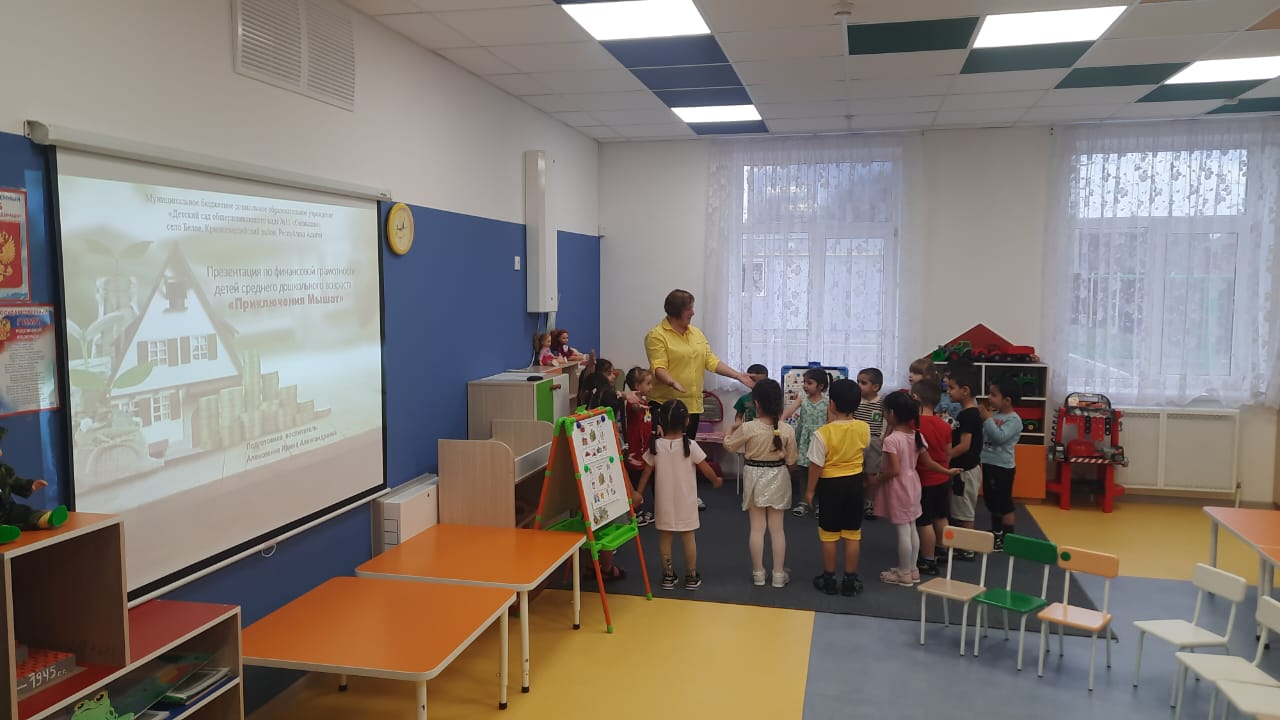 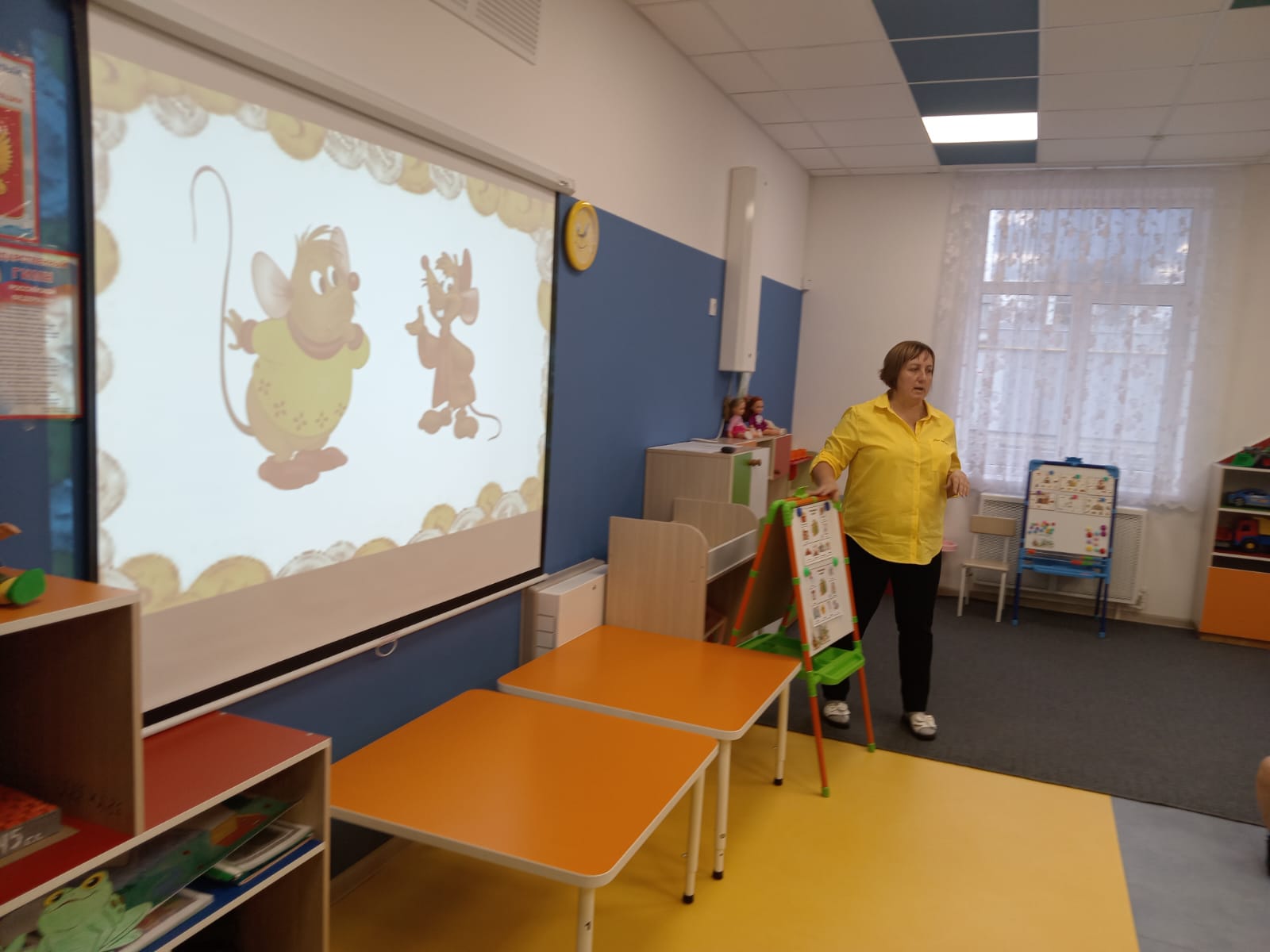 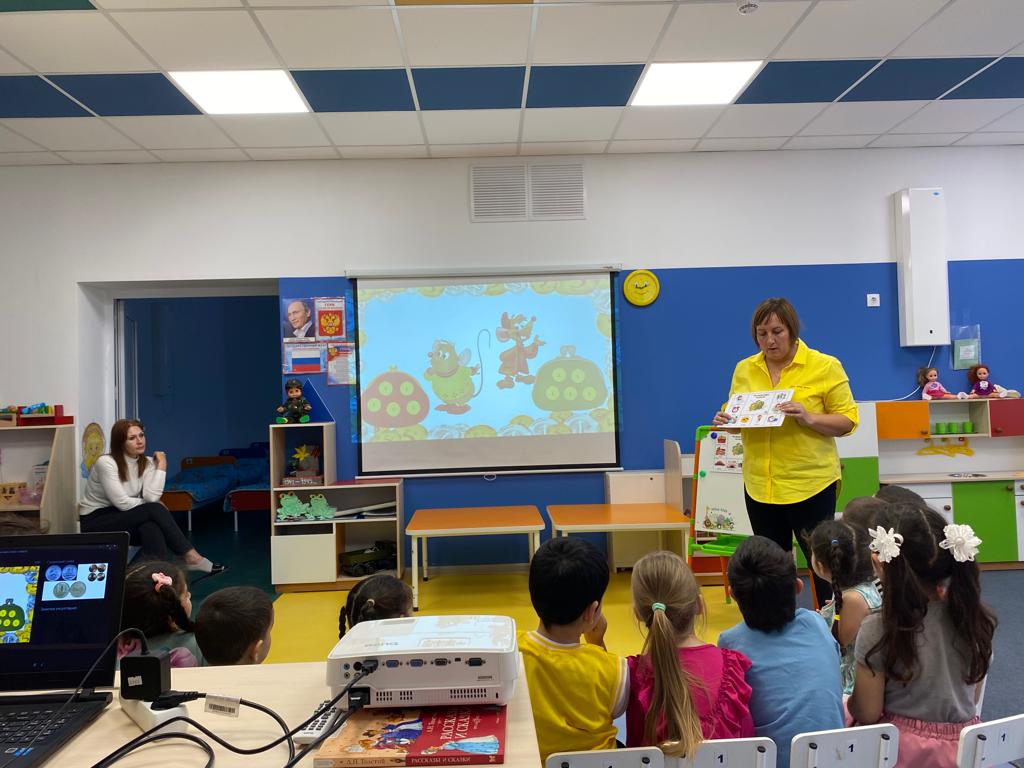 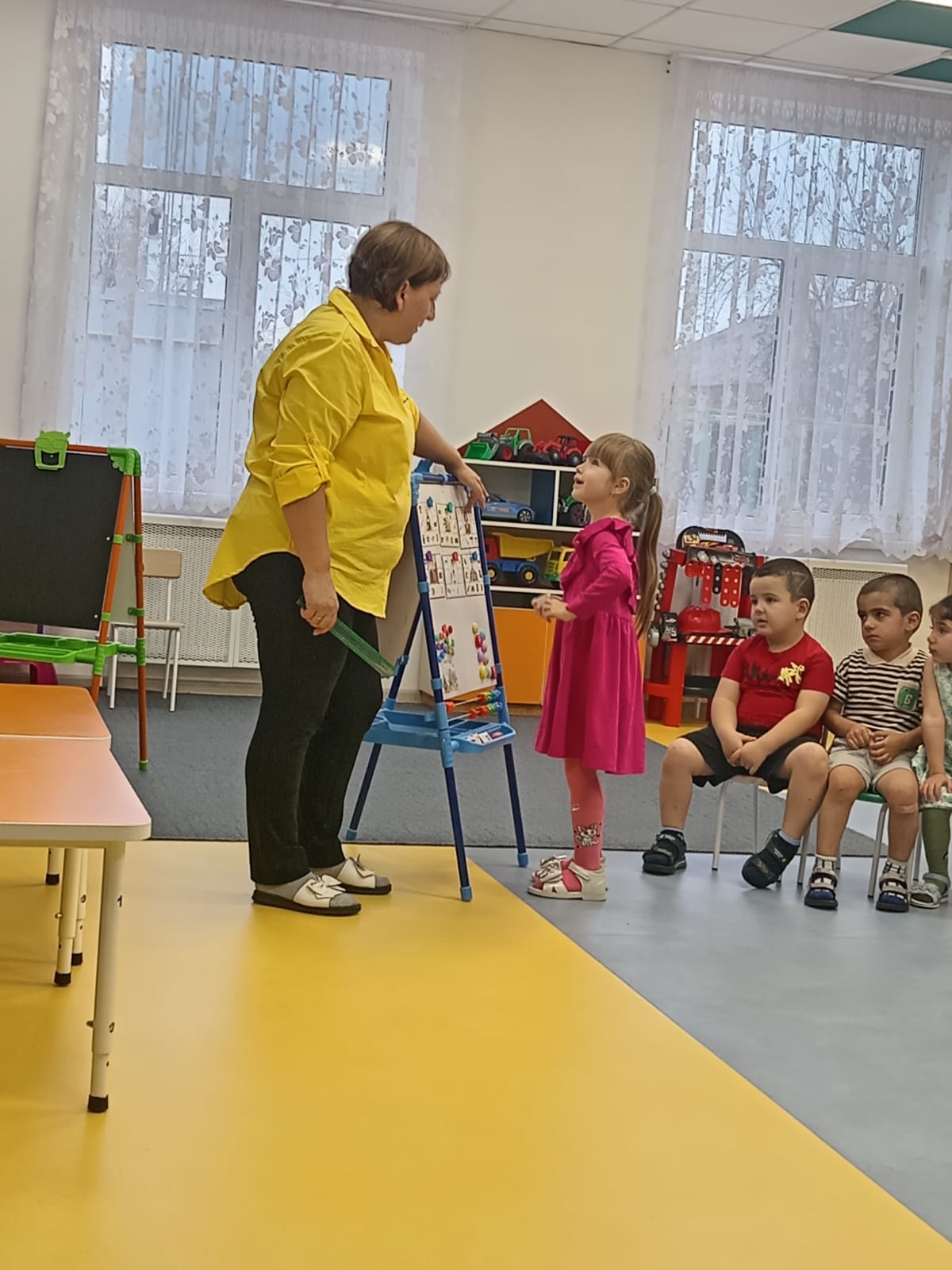 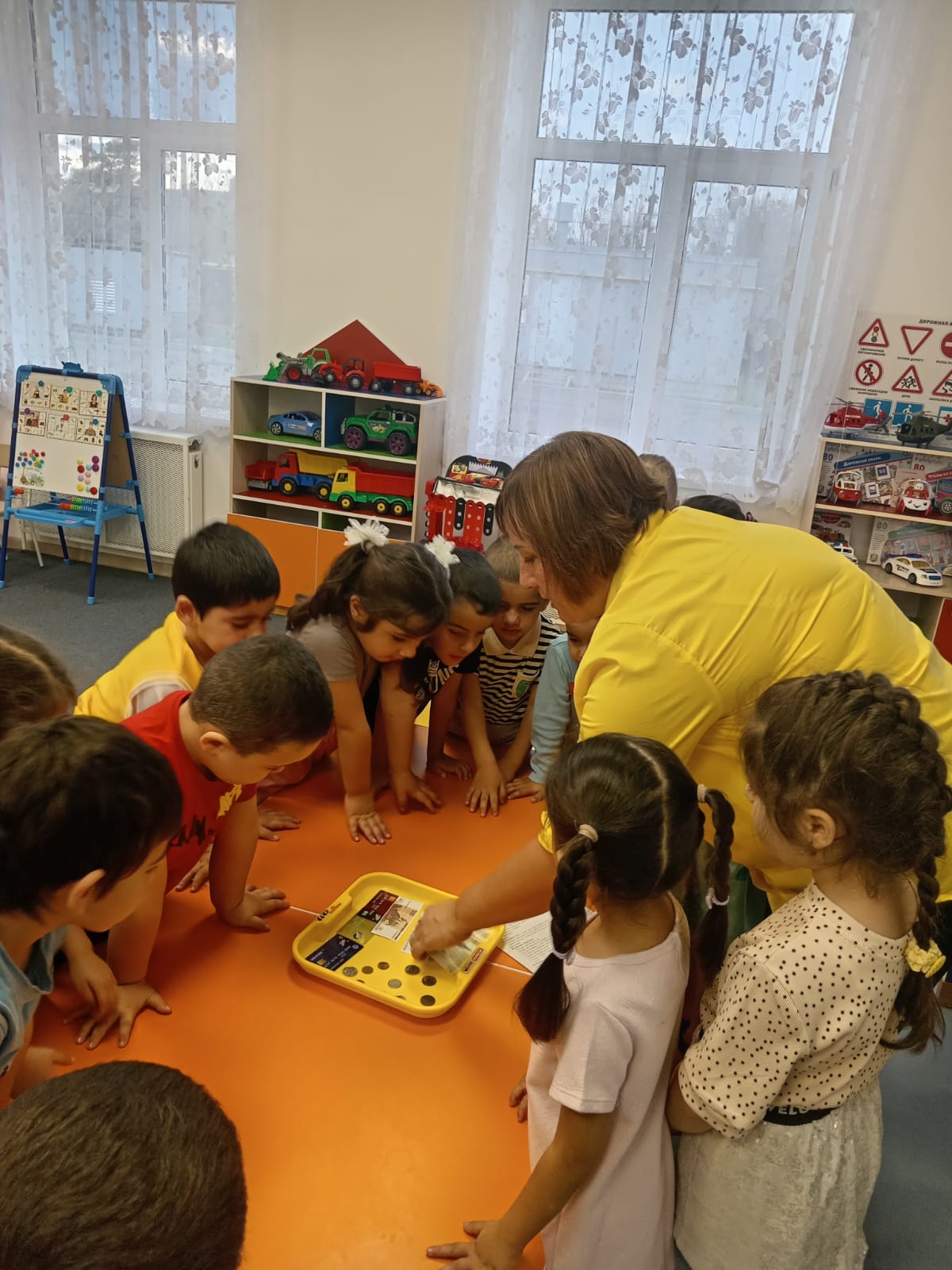 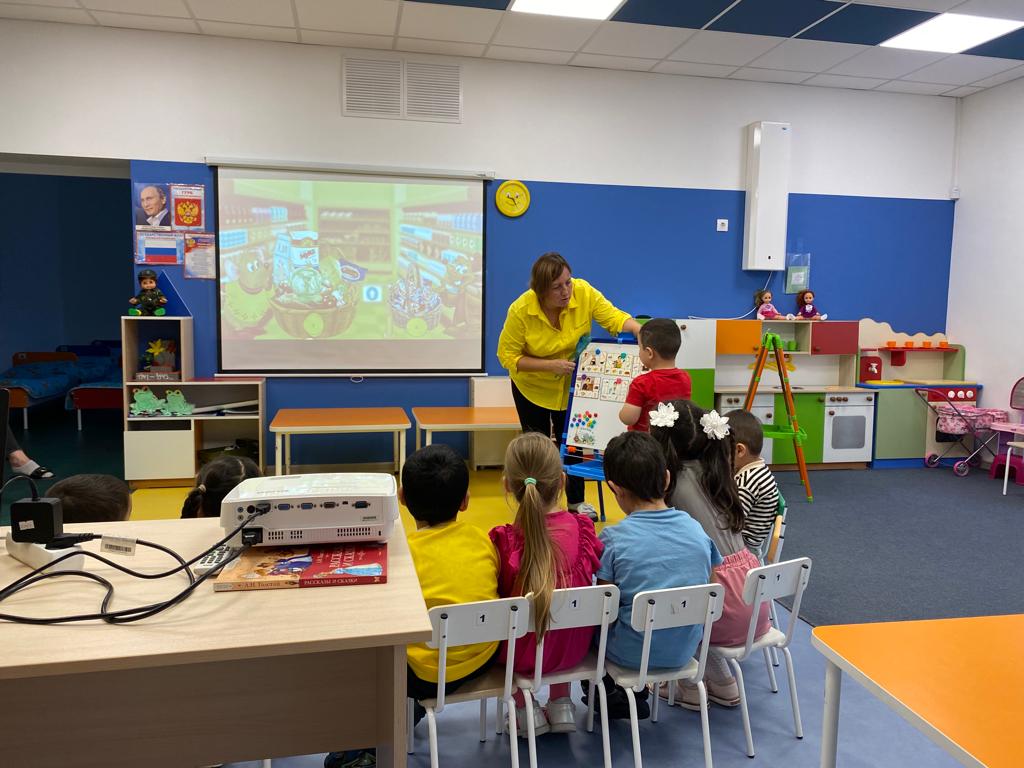 